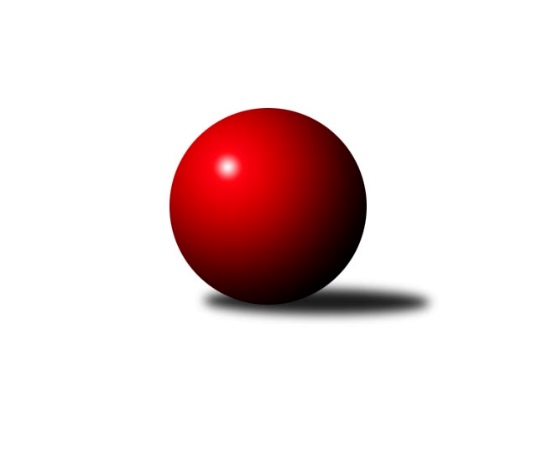 Č.22Ročník 2022/2023	14.5.2024 3. KLM A 2022/2023Statistika 22. kolaTabulka družstev:		družstvo	záp	výh	rem	proh	skore	sety	průměr	body	plné	dorážka	chyby	1.	SKK Rokycany B	22	18	1	3	129.0 : 47.0 	(337.0 : 191.0)	3348	37	2216	1131	19.8	2.	TJ Lokomotiva Ústí n. L.	22	15	1	6	108.0 : 68.0 	(301.0 : 227.0)	3292	31	2206	1087	27.2	3.	TJ Sokol Údlice	22	14	1	7	100.0 : 76.0 	(276.0 : 252.0)	3271	29	2202	1069	28.3	4.	Kuželky Jiskra Hazlov	22	12	2	8	96.0 : 80.0 	(282.0 : 246.0)	3291	26	2202	1089	29.6	5.	TJ Elektrárny Kadaň	22	10	4	8	89.0 : 87.0 	(268.0 : 260.0)	3257	24	2197	1060	37.8	6.	SK Škoda VS Plzeň	22	11	1	10	91.0 : 85.0 	(259.5 : 268.5)	3241	23	2185	1056	33.4	7.	TJ Teplice Letná	22	12	1	9	88.0 : 88.0 	(255.0 : 273.0)	3237	23*	2178	1059	32.2	8.	CB Dobřany B	22	10	1	11	82.0 : 94.0 	(258.5 : 269.5)	3220	21	2178	1042	31.5	9.	TJ Kovohutě Příbram	22	9	2	11	84.5 : 91.5 	(255.5 : 272.5)	3231	20	2193	1038	35.2	10.	TJ Sokol Duchcov B	22	5	1	16	66.0 : 110.0 	(230.5 : 297.5)	3245	11	2192	1054	37.6	11.	TJ Slavoj Plzeň	22	5	1	16	66.0 : 110.0 	(226.5 : 301.5)	3231	11	2190	1041	34.8	12.	Kuželky Holýšov	22	3	0	19	56.5 : 119.5 	(218.5 : 309.5)	3193	6	2178	1016	43.5Tabulka doma:		družstvo	záp	výh	rem	proh	skore	sety	průměr	body	maximum	minimum	1.	SKK Rokycany B	11	11	0	0	75.5 : 12.5 	(189.5 : 74.5)	3457	22	3597	3349	2.	TJ Lokomotiva Ústí n. L.	11	11	0	0	71.0 : 17.0 	(170.0 : 94.0)	3349	22	3425	3267	3.	TJ Sokol Údlice	11	10	0	1	64.0 : 24.0 	(157.0 : 107.0)	3373	20	3487	3221	4.	Kuželky Jiskra Hazlov	11	8	1	2	56.5 : 31.5 	(147.5 : 116.5)	3302	17	3419	3148	5.	TJ Elektrárny Kadaň	11	7	2	2	53.0 : 35.0 	(141.0 : 123.0)	3274	16	3382	3178	6.	CB Dobřany B	11	7	1	3	53.0 : 35.0 	(146.0 : 118.0)	3355	15	3480	3290	7.	TJ Teplice Letná	11	7	1	3	50.0 : 38.0 	(135.0 : 129.0)	3259	15	3350	3150	8.	SK Škoda VS Plzeň	11	7	0	4	49.0 : 39.0 	(136.0 : 128.0)	3224	14	3274	3088	9.	TJ Kovohutě Příbram	11	6	2	3	47.5 : 40.5 	(133.5 : 130.5)	3237	14	3353	3123	10.	TJ Sokol Duchcov B	11	3	1	7	37.0 : 51.0 	(120.0 : 144.0)	3291	7	3366	3046	11.	TJ Slavoj Plzeň	11	3	0	8	33.0 : 55.0 	(111.0 : 153.0)	3223	6	3365	3139	12.	Kuželky Holýšov	11	2	0	9	30.0 : 58.0 	(113.5 : 150.5)	3246	4	3315	3172Tabulka venku:		družstvo	záp	výh	rem	proh	skore	sety	průměr	body	maximum	minimum	1.	SKK Rokycany B	11	7	1	3	53.5 : 34.5 	(147.5 : 116.5)	3346	15	3615	3202	2.	TJ Teplice Letná	11	5	0	6	38.0 : 50.0 	(120.0 : 144.0)	3234	10*	3416	2610	3.	SK Škoda VS Plzeň	11	4	1	6	42.0 : 46.0 	(123.5 : 140.5)	3243	9	3394	3090	4.	Kuželky Jiskra Hazlov	11	4	1	6	39.5 : 48.5 	(134.5 : 129.5)	3289	9	3435	3156	5.	TJ Lokomotiva Ústí n. L.	11	4	1	6	37.0 : 51.0 	(131.0 : 133.0)	3286	9	3400	3137	6.	TJ Sokol Údlice	11	4	1	6	36.0 : 52.0 	(119.0 : 145.0)	3270	9	3372	3167	7.	TJ Elektrárny Kadaň	11	3	2	6	36.0 : 52.0 	(127.0 : 137.0)	3255	8	3354	3100	8.	TJ Kovohutě Příbram	11	3	0	8	37.0 : 51.0 	(122.0 : 142.0)	3231	6	3368	3121	9.	CB Dobřany B	11	3	0	8	29.0 : 59.0 	(112.5 : 151.5)	3205	6	3299	3032	10.	TJ Slavoj Plzeň	11	2	1	8	33.0 : 55.0 	(115.5 : 148.5)	3232	5	3392	3145	11.	TJ Sokol Duchcov B	11	2	0	9	29.0 : 59.0 	(110.5 : 153.5)	3235	4	3355	3162	12.	Kuželky Holýšov	11	1	0	10	26.5 : 61.5 	(105.0 : 159.0)	3194	2	3278	3012Tabulka podzimní části:		družstvo	záp	výh	rem	proh	skore	sety	průměr	body	doma	venku	1.	SKK Rokycany B	11	9	0	2	62.5 : 25.5 	(165.5 : 98.5)	3362	18 	6 	0 	0 	3 	0 	2	2.	TJ Sokol Údlice	11	8	1	2	55.0 : 33.0 	(142.0 : 122.0)	3321	17 	5 	0 	0 	3 	1 	2	3.	TJ Lokomotiva Ústí n. L.	11	7	1	3	50.0 : 38.0 	(140.5 : 123.5)	3322	15 	5 	0 	0 	2 	1 	3	4.	CB Dobřany B	11	6	1	4	48.0 : 40.0 	(139.0 : 125.0)	3212	13 	3 	1 	2 	3 	0 	2	5.	TJ Teplice Letná	11	6	1	4	45.0 : 43.0 	(129.5 : 134.5)	3297	13 	5 	1 	0 	1 	0 	4	6.	Kuželky Jiskra Hazlov	11	5	2	4	50.5 : 37.5 	(144.0 : 120.0)	3312	12 	3 	1 	2 	2 	1 	2	7.	SK Škoda VS Plzeň	11	5	1	5	47.0 : 41.0 	(137.5 : 126.5)	3230	11 	3 	0 	2 	2 	1 	3	8.	TJ Elektrárny Kadaň	11	4	3	4	41.0 : 47.0 	(128.5 : 135.5)	3268	11 	3 	1 	1 	1 	2 	3	9.	TJ Kovohutě Příbram	11	4	2	5	39.5 : 48.5 	(124.0 : 140.0)	3239	10 	3 	2 	1 	1 	0 	4	10.	TJ Slavoj Plzeň	11	3	1	7	34.0 : 54.0 	(118.5 : 145.5)	3240	7 	2 	0 	3 	1 	1 	4	11.	TJ Sokol Duchcov B	11	1	1	9	27.0 : 61.0 	(106.5 : 157.5)	3237	3 	1 	1 	4 	0 	0 	5	12.	Kuželky Holýšov	11	1	0	10	28.5 : 59.5 	(108.5 : 155.5)	3217	2 	0 	0 	5 	1 	0 	5Tabulka jarní části:		družstvo	záp	výh	rem	proh	skore	sety	průměr	body	doma	venku	1.	SKK Rokycany B	11	9	1	1	66.5 : 21.5 	(171.5 : 92.5)	3354	19 	5 	0 	0 	4 	1 	1 	2.	TJ Lokomotiva Ústí n. L.	11	8	0	3	58.0 : 30.0 	(160.5 : 103.5)	3277	16 	6 	0 	0 	2 	0 	3 	3.	Kuželky Jiskra Hazlov	11	7	0	4	45.5 : 42.5 	(138.0 : 126.0)	3275	14 	5 	0 	0 	2 	0 	4 	4.	TJ Elektrárny Kadaň	11	6	1	4	48.0 : 40.0 	(139.5 : 124.5)	3267	13 	4 	1 	1 	2 	0 	3 	5.	TJ Sokol Údlice	11	6	0	5	45.0 : 43.0 	(134.0 : 130.0)	3232	12 	5 	0 	1 	1 	0 	4 	6.	SK Škoda VS Plzeň	11	6	0	5	44.0 : 44.0 	(122.0 : 142.0)	3249	12 	4 	0 	2 	2 	0 	3 	7.	TJ Teplice Letná	11	6	0	5	43.0 : 45.0 	(125.5 : 138.5)	3208	12* 	2 	0 	3 	4 	0 	2 	8.	TJ Kovohutě Příbram	11	5	0	6	45.0 : 43.0 	(131.5 : 132.5)	3231	10 	3 	0 	2 	2 	0 	4 	9.	TJ Sokol Duchcov B	11	4	0	7	39.0 : 49.0 	(124.0 : 140.0)	3261	8 	2 	0 	3 	2 	0 	4 	10.	CB Dobřany B	11	4	0	7	34.0 : 54.0 	(119.5 : 144.5)	3257	8 	4 	0 	1 	0 	0 	6 	11.	TJ Slavoj Plzeň	11	2	0	9	32.0 : 56.0 	(108.0 : 156.0)	3232	4 	1 	0 	5 	1 	0 	4 	12.	Kuželky Holýšov	11	2	0	9	28.0 : 60.0 	(110.0 : 154.0)	3170	4 	2 	0 	4 	0 	0 	5 Zisk bodů pro družstvo:		jméno hráče	družstvo	body	zápasy	v %	dílčí body	sety	v %	1.	Pavel Honsa 	SKK Rokycany B 	17	/	18	(94%)	55.5	/	72	(77%)	2.	Tomáš Štraicher 	TJ Lokomotiva Ústí n. L.  	17	/	21	(81%)	58	/	84	(69%)	3.	Milan Grejtovský 	TJ Lokomotiva Ústí n. L.  	17	/	22	(77%)	60	/	88	(68%)	4.	Pavel Repčík 	Kuželky Jiskra Hazlov  	16	/	21	(76%)	58	/	84	(69%)	5.	Petr Kubita 	TJ Sokol Duchcov B 	16	/	22	(73%)	47	/	88	(53%)	6.	Roman Pytlík 	SKK Rokycany B 	15	/	18	(83%)	57	/	72	(79%)	7.	Michal Dvořák 	TJ Elektrárny Kadaň 	15	/	22	(68%)	51.5	/	88	(59%)	8.	Jiří Vokurka 	TJ Kovohutě Příbram  	14.5	/	22	(66%)	49	/	88	(56%)	9.	Roman Pivoňka 	CB Dobřany B 	14	/	19	(74%)	46.5	/	76	(61%)	10.	Petr Svoboda 	SK Škoda VS Plzeň  	14	/	19	(74%)	46	/	76	(61%)	11.	Martin Šlajer 	Kuželky Holýšov 	14	/	22	(64%)	50.5	/	88	(57%)	12.	Milan Wagner 	SKK Rokycany B 	13.5	/	15	(90%)	46	/	60	(77%)	13.	David Hošek 	TJ Kovohutě Příbram  	13	/	20	(65%)	49.5	/	80	(62%)	14.	Martin Vít 	SK Škoda VS Plzeň  	13	/	21	(62%)	49.5	/	84	(59%)	15.	Miroslav Repčík 	Kuželky Jiskra Hazlov  	13	/	22	(59%)	49	/	88	(56%)	16.	Jaroslav Roj 	TJ Kovohutě Příbram  	12	/	13	(92%)	35	/	52	(67%)	17.	Martin Vršan 	TJ Sokol Údlice 	12	/	18	(67%)	43.5	/	72	(60%)	18.	Tomáš Vrána 	TJ Lokomotiva Ústí n. L.  	12	/	19	(63%)	45	/	76	(59%)	19.	Alexandr Trpišovský 	TJ Teplice Letná 	12	/	19	(63%)	42.5	/	76	(56%)	20.	Vladimír Hurník 	TJ Sokol Údlice 	12	/	20	(60%)	43	/	80	(54%)	21.	Josef Kreutzer 	TJ Slavoj Plzeň 	12	/	22	(55%)	44.5	/	88	(51%)	22.	Viktor Šlajer 	Kuželky Holýšov 	12	/	22	(55%)	41	/	88	(47%)	23.	Pavel Říhánek 	SK Škoda VS Plzeň  	11	/	16	(69%)	34.5	/	64	(54%)	24.	Karel Bučko 	TJ Elektrárny Kadaň 	11	/	18	(61%)	44	/	72	(61%)	25.	Karel Valeš 	TJ Sokol Údlice 	11	/	18	(61%)	40	/	72	(56%)	26.	Petr Mako 	TJ Sokol Údlice 	11	/	18	(61%)	35	/	72	(49%)	27.	Jan Hybš 	TJ Teplice Letná 	11	/	19	(58%)	45.5	/	76	(60%)	28.	Milan Vicher 	SK Škoda VS Plzeň  	11	/	20	(55%)	42	/	80	(53%)	29.	Marcel Lukáš 	TJ Elektrárny Kadaň 	11	/	21	(52%)	44	/	84	(52%)	30.	Petr Harmáček 	TJ Slavoj Plzeň 	11	/	22	(50%)	42	/	88	(48%)	31.	Jiří Opatrný 	TJ Slavoj Plzeň 	11	/	22	(50%)	37.5	/	88	(43%)	32.	Stanislav Novák 	Kuželky Jiskra Hazlov  	10.5	/	15	(70%)	36	/	60	(60%)	33.	Miloš Civín 	TJ Sokol Duchcov B 	10	/	16	(63%)	34.5	/	64	(54%)	34.	František Bürger 	TJ Slavoj Plzeň 	10	/	17	(59%)	35.5	/	68	(52%)	35.	David Repčík 	Kuželky Jiskra Hazlov  	10	/	19	(53%)	43	/	76	(57%)	36.	Martin Prokůpek 	SKK Rokycany B 	10	/	19	(53%)	41.5	/	76	(55%)	37.	Jaroslav Verner 	TJ Sokol Údlice 	10	/	19	(53%)	41	/	76	(54%)	38.	Petr Fabian 	TJ Teplice Letná 	10	/	20	(50%)	39.5	/	80	(49%)	39.	Zdeněk Kandl 	TJ Sokol Duchcov B 	10	/	22	(45%)	49	/	88	(56%)	40.	Tomáš Číž 	TJ Kovohutě Příbram  	10	/	22	(45%)	39.5	/	88	(45%)	41.	Miroslav Wedlich 	TJ Lokomotiva Ústí n. L.  	9	/	14	(64%)	30	/	56	(54%)	42.	Miloš Černohorský 	SK Škoda VS Plzeň  	9	/	14	(64%)	28.5	/	56	(51%)	43.	Patrik Lojda 	TJ Elektrárny Kadaň 	9	/	15	(60%)	34.5	/	60	(58%)	44.	Lukáš Hanzlík 	TJ Teplice Letná 	9	/	17	(53%)	32.5	/	68	(48%)	45.	Petr Fara 	SKK Rokycany B 	9	/	19	(47%)	38	/	76	(50%)	46.	Daniel Lukáš 	TJ Elektrárny Kadaň 	9	/	21	(43%)	38.5	/	84	(46%)	47.	Stanislav Šmíd ml.	TJ Sokol Údlice 	9	/	22	(41%)	48	/	88	(55%)	48.	Michal Šneberger 	CB Dobřany B 	8	/	10	(80%)	27	/	40	(68%)	49.	Luboš Řezáč 	TJ Kovohutě Příbram  	8	/	13	(62%)	26.5	/	52	(51%)	50.	Martin Zahálka st.	TJ Lokomotiva Ústí n. L.  	8	/	18	(44%)	32.5	/	72	(45%)	51.	Milan Findejs 	CB Dobřany B 	8	/	19	(42%)	35	/	76	(46%)	52.	Jan Zeman 	TJ Lokomotiva Ústí n. L.  	8	/	20	(40%)	39.5	/	80	(49%)	53.	Tomáš Lukeš 	Kuželky Holýšov 	8	/	20	(40%)	34	/	80	(43%)	54.	Karel Koubek 	SKK Rokycany B 	7	/	8	(88%)	19.5	/	32	(61%)	55.	Jan Koubský 	CB Dobřany B 	7	/	16	(44%)	32.5	/	64	(51%)	56.	Milan Vrabec 	CB Dobřany B 	7	/	18	(39%)	32	/	72	(44%)	57.	Dominik Novotný 	CB Dobřany B 	7	/	20	(35%)	38	/	80	(48%)	58.	Jiří Semelka 	TJ Sokol Duchcov B 	6	/	11	(55%)	25	/	44	(57%)	59.	Jakub Kovářík 	TJ Slavoj Plzeň 	6	/	13	(46%)	24.5	/	52	(47%)	60.	Petr Dvořák 	TJ Elektrárny Kadaň 	6	/	15	(40%)	28	/	60	(47%)	61.	Jan Filip 	TJ Teplice Letná 	6	/	16	(38%)	27.5	/	64	(43%)	62.	Roman Lipchavský 	CB Dobřany B 	6	/	18	(33%)	25.5	/	72	(35%)	63.	Jakub Harmáček 	TJ Slavoj Plzeň 	6	/	20	(30%)	33	/	80	(41%)	64.	Dominik Wittwar 	Kuželky Jiskra Hazlov  	5.5	/	15	(37%)	25.5	/	60	(43%)	65.	Vojtěch Špelina 	SKK Rokycany B 	5	/	5	(100%)	15	/	20	(75%)	66.	Libor Bureš 	SKK Rokycany B 	5	/	9	(56%)	20	/	36	(56%)	67.	Vojtěch Filip 	TJ Teplice Letná 	5	/	9	(56%)	18	/	36	(50%)	68.	Matěj Novák 	Kuželky Jiskra Hazlov  	5	/	11	(45%)	23	/	44	(52%)	69.	Bedřich Horka 	Kuželky Holýšov 	5	/	20	(25%)	22.5	/	80	(28%)	70.	František Kopecký 	TJ Sokol Duchcov B 	5	/	22	(23%)	27.5	/	88	(31%)	71.	Filip Střeska 	Kuželky Jiskra Hazlov  	4	/	11	(36%)	17	/	44	(39%)	72.	Jan Salajka 	TJ Teplice Letná 	4	/	17	(24%)	28	/	68	(41%)	73.	Josef Hůda 	TJ Kovohutě Příbram  	4	/	17	(24%)	26.5	/	68	(39%)	74.	Zdeněk Haas 	TJ Kovohutě Příbram  	4	/	20	(20%)	25.5	/	80	(32%)	75.	Vlastimil Kraus 	Kuželky Holýšov 	4	/	21	(19%)	28.5	/	84	(34%)	76.	Oldřich Fadrhons 	TJ Sokol Údlice 	3	/	7	(43%)	13	/	28	(46%)	77.	Karel Kratochvíl 	TJ Sokol Duchcov B 	3	/	8	(38%)	12	/	32	(38%)	78.	Josef Hořejší 	TJ Slavoj Plzeň 	3	/	14	(21%)	14.5	/	56	(26%)	79.	Vladimír Rygl 	SK Škoda VS Plzeň  	3	/	15	(20%)	22.5	/	60	(38%)	80.	Michal Láska 	TJ Sokol Duchcov B 	3	/	15	(20%)	19.5	/	60	(33%)	81.	Matěj Chlubna 	Kuželky Holýšov 	2.5	/	17	(15%)	24	/	68	(35%)	82.	Josef Fišer nejml.	CB Dobřany B 	2	/	3	(67%)	8	/	12	(67%)	83.	Jan Myslík 	Kuželky Holýšov 	2	/	3	(67%)	6	/	12	(50%)	84.	Jiří Müller 	TJ Sokol Duchcov B 	2	/	3	(67%)	5	/	12	(42%)	85.	Tomáš Zahálka 	TJ Lokomotiva Ústí n. L.  	2	/	4	(50%)	8	/	16	(50%)	86.	Jan Pešek 	TJ Slavoj Plzeň 	2	/	4	(50%)	8	/	16	(50%)	87.	Eugen Škurla 	TJ Lokomotiva Ústí n. L.  	2	/	5	(40%)	11	/	20	(55%)	88.	Zbyněk Vytiska 	TJ Elektrárny Kadaň 	2	/	6	(33%)	13	/	24	(54%)	89.	Josef Šálek 	TJ Teplice Letná 	2	/	6	(33%)	12	/	24	(50%)	90.	Martin Provazník 	CB Dobřany B 	1	/	1	(100%)	3	/	4	(75%)	91.	Petr Haken 	Kuželky Jiskra Hazlov  	1	/	1	(100%)	3	/	4	(75%)	92.	Jan Laksar 	Kuželky Holýšov 	1	/	1	(100%)	3	/	4	(75%)	93.	Miloslav Kolařík 	SK Škoda VS Plzeň  	1	/	1	(100%)	2	/	4	(50%)	94.	Michael Martínek 	Kuželky Holýšov 	1	/	1	(100%)	2	/	4	(50%)	95.	Miroslav Šnejdar ml.	SKK Rokycany B 	1	/	1	(100%)	2	/	4	(50%)	96.	Josef Málek 	TJ Lokomotiva Ústí n. L.  	1	/	2	(50%)	5	/	8	(63%)	97.	Martin Dolejší 	TJ Teplice Letná 	1	/	2	(50%)	4	/	8	(50%)	98.	Ladislav Moulis 	SKK Rokycany B 	1	/	3	(33%)	5	/	12	(42%)	99.	Jiří Šlajer 	Kuželky Holýšov 	1	/	4	(25%)	7	/	16	(44%)	100.	Pavel Andrlík ml.	SKK Rokycany B 	1	/	4	(25%)	5	/	16	(31%)	101.	Václav Šefl 	TJ Kovohutě Příbram  	1	/	4	(25%)	3	/	16	(19%)	102.	Karel Uxa 	SK Škoda VS Plzeň  	1	/	5	(20%)	7	/	20	(35%)	103.	František Dobiáš 	TJ Sokol Údlice 	1	/	6	(17%)	8.5	/	24	(35%)	104.	Jan Ambra 	TJ Elektrárny Kadaň 	1	/	7	(14%)	9.5	/	28	(34%)	105.	Vojtěch Havlík 	SKK Rokycany B 	0.5	/	2	(25%)	3	/	8	(38%)	106.	Roman Exner 	TJ Sokol Duchcov B 	0	/	1	(0%)	2	/	4	(50%)	107.	Pavel Bránický 	Kuželky Jiskra Hazlov  	0	/	1	(0%)	1	/	4	(25%)	108.	David Vincze 	TJ Slavoj Plzeň 	0	/	1	(0%)	1	/	4	(25%)	109.	Jan Ransdorf 	TJ Sokol Duchcov B 	0	/	1	(0%)	1	/	4	(25%)	110.	Michal Pilař 	SKK Rokycany B 	0	/	1	(0%)	1	/	4	(25%)	111.	Petr Kříž 	TJ Kovohutě Příbram  	0	/	1	(0%)	1	/	4	(25%)	112.	Karel Sviták 	CB Dobřany B 	0	/	1	(0%)	0	/	4	(0%)	113.	Robert Ambra 	TJ Elektrárny Kadaň 	0	/	1	(0%)	0	/	4	(0%)	114.	Ladislav Zalabák 	TJ Teplice Letná 	0	/	1	(0%)	0	/	4	(0%)	115.	Milan Šimek 	CB Dobřany B 	0	/	2	(0%)	3.5	/	8	(44%)	116.	Zdeněk Weigl 	SK Škoda VS Plzeň  	0	/	2	(0%)	3	/	8	(38%)	117.	Tomáš Havel 	SKK Rokycany B 	0	/	2	(0%)	2	/	8	(25%)	118.	Roman Drugda 	TJ Slavoj Plzeň 	0	/	3	(0%)	2	/	12	(17%)	119.	Milan Fanta 	Kuželky Jiskra Hazlov  	0	/	4	(0%)	4	/	16	(25%)	120.	Tomáš Šaněk 	TJ Sokol Duchcov B 	0	/	5	(0%)	3.5	/	20	(18%)Průměry na kuželnách:		kuželna	průměr	plné	dorážka	chyby	výkon na hráče	1.	CB Dobřany, 1-4	3339	2250	1089	32.4	(556.6)	2.	Duchcov, 1-4	3321	2231	1090	33.6	(553.7)	3.	SKK Rokycany, 1-4	3320	2228	1092	31.7	(553.5)	4.	Hazlov, 1-4	3277	2201	1075	32.4	(546.2)	5.	TJ Lokomotiva Ústí nad Labem, 1-4	3271	2193	1077	28.9	(545.2)	6.	TJ Slavoj Plzeň, 1-4	3253	2179	1073	33.6	(542.2)	7.	TJ Teplice Letná, 1-4	3244	2182	1062	32.8	(540.8)	8.	TJ Fezko Strakonice, 1-4	3231	2173	1058	32.7	(538.6)	9.	Podbořany, 1-4	3226	2175	1050	38.4	(537.7)	10.	SK Škoda VS Plzeň, 1-4	3217	2175	1041	31.9	(536.2)Nejlepší výkony na kuželnách:CB Dobřany, 1-4CB Dobřany B	3480	17. kolo	Pavel Repčík 	Kuželky Jiskra Hazlov 	621	6. koloCB Dobřany B	3439	4. kolo	Tomáš Štraicher 	TJ Lokomotiva Ústí n. L. 	619	9. koloTJ Teplice Letná	3416	10. kolo	Pavel Honsa 	SKK Rokycany B	618	4. koloCB Dobřany B	3393	6. kolo	Lukáš Hanzlík 	TJ Teplice Letná	611	10. koloKuželky Jiskra Hazlov 	3371	6. kolo	Jan Koubský 	CB Dobřany B	605	17. koloCB Dobřany B	3370	9. kolo	Roman Pivoňka 	CB Dobřany B	604	6. koloTJ Kovohutě Příbram 	3368	17. kolo	Jaroslav Roj 	TJ Kovohutě Příbram 	602	17. koloTJ Sokol Údlice	3368	2. kolo	Roman Pivoňka 	CB Dobřany B	602	4. koloTJ Lokomotiva Ústí n. L. 	3365	9. kolo	Martin Provazník 	CB Dobřany B	601	15. koloCB Dobřany B	3364	10. kolo	David Hošek 	TJ Kovohutě Příbram 	597	17. koloDuchcov, 1-4SKK Rokycany B	3615	21. kolo	Pavel Honsa 	SKK Rokycany B	645	21. koloTJ Sokol Údlice	3487	5. kolo	Stanislav Šmíd ml.	TJ Sokol Údlice	644	13. koloSKK Rokycany B	3486	15. kolo	Martin Prokůpek 	SKK Rokycany B	639	15. koloTJ Sokol Údlice	3474	14. kolo	Vojtěch Špelina 	SKK Rokycany B	638	21. koloTJ Sokol Údlice	3403	8. kolo	Karel Koubek 	SKK Rokycany B	621	15. koloTJ Sokol Údlice	3399	11. kolo	Martin Vršan 	TJ Sokol Údlice	614	16. koloTJ Sokol Údlice	3392	18. kolo	Petr Kubita 	TJ Sokol Duchcov B	613	9. koloTJ Slavoj Plzeň	3392	9. kolo	Jiří Semelka 	TJ Sokol Duchcov B	612	20. koloTJ Sokol Duchcov B	3366	13. kolo	Roman Pytlík 	SKK Rokycany B	611	21. koloTJ Sokol Údlice	3366	13. kolo	Petr Kubita 	TJ Sokol Duchcov B	611	10. koloSKK Rokycany, 1-4SKK Rokycany B	3597	18. kolo	Roman Pytlík 	SKK Rokycany B	655	9. koloSKK Rokycany B	3532	1. kolo	Roman Pytlík 	SKK Rokycany B	639	18. koloSKK Rokycany B	3493	9. kolo	Roman Pytlík 	SKK Rokycany B	636	10. koloSKK Rokycany B	3476	10. kolo	Alexandr Trpišovský 	TJ Teplice Letná	635	12. koloSKK Rokycany B	3457	5. kolo	Milan Wagner 	SKK Rokycany B	632	18. koloSKK Rokycany B	3436	6. kolo	Milan Wagner 	SKK Rokycany B	632	9. koloSKK Rokycany B	3433	3. kolo	Karel Bučko 	TJ Elektrárny Kadaň	627	13. koloSKK Rokycany B	3420	16. kolo	Roman Pytlík 	SKK Rokycany B	625	14. koloSKK Rokycany B	3418	20. kolo	Vojtěch Špelina 	SKK Rokycany B	624	18. koloTJ Lokomotiva Ústí n. L. 	3400	2. kolo	Pavel Honsa 	SKK Rokycany B	623	9. koloHazlov, 1-4SKK Rokycany B	3455	2. kolo	Miroslav Šnejdar ml.	SKK Rokycany B	613	2. koloKuželky Jiskra Hazlov 	3419	2. kolo	Jaroslav Roj 	TJ Kovohutě Příbram 	605	15. koloKuželky Jiskra Hazlov 	3404	10. kolo	Matěj Novák 	Kuželky Jiskra Hazlov 	602	10. koloKuželky Jiskra Hazlov 	3359	7. kolo	David Repčík 	Kuželky Jiskra Hazlov 	597	7. koloTJ Elektrárny Kadaň	3352	4. kolo	Matěj Novák 	Kuželky Jiskra Hazlov 	597	2. koloKuželky Jiskra Hazlov 	3335	18. kolo	Tomáš Štraicher 	TJ Lokomotiva Ústí n. L. 	595	10. koloKuželky Jiskra Hazlov 	3314	20. kolo	Pavel Honsa 	SKK Rokycany B	594	2. koloCB Dobřany B	3299	18. kolo	Miroslav Repčík 	Kuželky Jiskra Hazlov 	592	2. koloKuželky Jiskra Hazlov 	3280	5. kolo	Matěj Novák 	Kuželky Jiskra Hazlov 	592	7. koloTJ Sokol Údlice	3277	9. kolo	Stanislav Novák 	Kuželky Jiskra Hazlov 	591	7. koloTJ Lokomotiva Ústí nad Labem, 1-4TJ Lokomotiva Ústí n. L. 	3425	4. kolo	Tomáš Vrána 	TJ Lokomotiva Ústí n. L. 	605	17. koloTJ Lokomotiva Ústí n. L. 	3398	14. kolo	Milan Grejtovský 	TJ Lokomotiva Ústí n. L. 	601	8. koloTJ Lokomotiva Ústí n. L. 	3383	17. kolo	Tomáš Štraicher 	TJ Lokomotiva Ústí n. L. 	601	12. koloTJ Lokomotiva Ústí n. L. 	3373	12. kolo	Tomáš Štraicher 	TJ Lokomotiva Ústí n. L. 	597	19. koloTJ Lokomotiva Ústí n. L. 	3367	21. kolo	Karel Koubek 	SKK Rokycany B	596	19. koloTJ Lokomotiva Ústí n. L. 	3363	1. kolo	Milan Grejtovský 	TJ Lokomotiva Ústí n. L. 	595	21. koloTJ Lokomotiva Ústí n. L. 	3334	8. kolo	Tomáš Štraicher 	TJ Lokomotiva Ústí n. L. 	593	4. koloTJ Lokomotiva Ústí n. L. 	3331	11. kolo	Milan Grejtovský 	TJ Lokomotiva Ústí n. L. 	592	17. koloTJ Teplice Letná	3330	1. kolo	Jan Zeman 	TJ Lokomotiva Ústí n. L. 	591	4. koloTJ Lokomotiva Ústí n. L. 	3314	15. kolo	Milan Grejtovský 	TJ Lokomotiva Ústí n. L. 	590	1. koloTJ Slavoj Plzeň, 1-4Kuželky Jiskra Hazlov 	3435	11. kolo	Matěj Novák 	Kuželky Jiskra Hazlov 	612	11. koloTJ Teplice Letná	3401	14. kolo	Pavel Honsa 	SKK Rokycany B	609	8. koloTJ Sokol Údlice	3372	6. kolo	Miroslav Repčík 	Kuželky Jiskra Hazlov 	602	11. koloTJ Lokomotiva Ústí n. L. 	3371	16. kolo	Josef Kreutzer 	TJ Slavoj Plzeň	597	12. koloTJ Slavoj Plzeň	3365	12. kolo	Petr Harmáček 	TJ Slavoj Plzeň	596	16. koloTJ Slavoj Plzeň	3337	16. kolo	Roman Pytlík 	SKK Rokycany B	594	8. koloSKK Rokycany B	3318	8. kolo	Jan Pešek 	TJ Slavoj Plzeň	594	11. koloSK Škoda VS Plzeň 	3306	19. kolo	Jiří Opatrný 	TJ Slavoj Plzeň	586	17. koloTJ Elektrárny Kadaň	3276	17. kolo	František Bürger 	TJ Slavoj Plzeň	584	17. koloTJ Slavoj Plzeň	3275	17. kolo	Milan Grejtovský 	TJ Lokomotiva Ústí n. L. 	582	16. koloTJ Teplice Letná, 1-4SKK Rokycany B	3416	17. kolo	Miroslav Repčík 	Kuželky Jiskra Hazlov 	612	19. koloTJ Teplice Letná	3350	17. kolo	Zdeněk Kandl 	TJ Sokol Duchcov B	606	8. koloTJ Teplice Letná	3339	4. kolo	Alexandr Trpišovský 	TJ Teplice Letná	594	15. koloTJ Teplice Letná	3336	8. kolo	Pavel Honsa 	SKK Rokycany B	591	17. koloTJ Teplice Letná	3311	11. kolo	Alexandr Trpišovský 	TJ Teplice Letná	587	21. koloTJ Lokomotiva Ústí n. L. 	3293	13. kolo	Lukáš Hanzlík 	TJ Teplice Letná	586	2. koloTJ Teplice Letná	3291	15. kolo	Milan Wagner 	SKK Rokycany B	582	17. koloTJ Sokol Duchcov B	3282	8. kolo	Jan Hybš 	TJ Teplice Letná	582	8. koloTJ Teplice Letná	3261	6. kolo	Lukáš Hanzlík 	TJ Teplice Letná	582	6. koloKuželky Jiskra Hazlov 	3260	19. kolo	Tomáš Vrána 	TJ Lokomotiva Ústí n. L. 	581	13. koloTJ Fezko Strakonice, 1-4TJ Kovohutě Příbram 	3353	7. kolo	Zdeněk Haas 	TJ Kovohutě Příbram 	610	18. koloSK Škoda VS Plzeň 	3336	9. kolo	Jaroslav Roj 	TJ Kovohutě Příbram 	605	7. koloTJ Kovohutě Příbram 	3328	5. kolo	Jakub Kovářík 	SK Škoda VS Plzeň 	599	9. koloTJ Kovohutě Příbram 	3309	18. kolo	Jiří Opatrný 	TJ Slavoj Plzeň	595	10. koloTJ Kovohutě Příbram 	3286	10. kolo	Tomáš Štraicher 	TJ Lokomotiva Ústí n. L. 	595	20. koloSKK Rokycany B	3280	13. kolo	Josef Hůda 	TJ Kovohutě Příbram 	594	10. koloKuželky Holýšov	3278	7. kolo	David Hošek 	TJ Kovohutě Příbram 	593	5. koloTJ Slavoj Plzeň	3258	10. kolo	Tomáš Lukeš 	Kuželky Holýšov	588	7. koloTJ Kovohutě Příbram 	3247	16. kolo	Jaroslav Roj 	TJ Kovohutě Příbram 	581	5. koloTJ Kovohutě Příbram 	3231	20. kolo	Josef Hůda 	TJ Kovohutě Příbram 	578	5. koloPodbořany, 1-4TJ Elektrárny Kadaň	3382	16. kolo	Michal Dvořák 	TJ Elektrárny Kadaň	610	14. koloTJ Elektrárny Kadaň	3379	20. kolo	Petr Dvořák 	TJ Elektrárny Kadaň	607	10. koloKuželky Jiskra Hazlov 	3365	16. kolo	Marcel Lukáš 	TJ Elektrárny Kadaň	602	20. koloTJ Elektrárny Kadaň	3324	1. kolo	Patrik Lojda 	TJ Elektrárny Kadaň	599	16. koloTJ Lokomotiva Ústí n. L. 	3312	3. kolo	David Repčík 	Kuželky Jiskra Hazlov 	598	16. koloCB Dobřany B	3297	20. kolo	Karel Bučko 	TJ Elektrárny Kadaň	588	16. koloTJ Elektrárny Kadaň	3297	7. kolo	Patrik Lojda 	TJ Elektrárny Kadaň	585	22. koloTJ Elektrárny Kadaň	3270	22. kolo	Michal Dvořák 	TJ Elektrárny Kadaň	584	7. koloTJ Elektrárny Kadaň	3267	5. kolo	Jan Ambra 	TJ Elektrárny Kadaň	582	20. koloKuželky Holýšov	3262	1. kolo	Jaroslav Roj 	TJ Kovohutě Příbram 	581	14. koloSK Škoda VS Plzeň, 1-4TJ Teplice Letná	3355	16. kolo	Pavel Honsa 	SKK Rokycany B	598	11. koloSK Škoda VS Plzeň 	3274	18. kolo	Petr Svoboda 	SK Škoda VS Plzeň 	593	16. koloSK Škoda VS Plzeň 	3271	11. kolo	Milan Wagner 	SKK Rokycany B	585	11. koloTJ Elektrárny Kadaň	3265	21. kolo	Jan Hybš 	TJ Teplice Letná	585	16. koloKuželky Holýšov	3261	5. kolo	Martin Vít 	SK Škoda VS Plzeň 	581	18. koloSK Škoda VS Plzeň 	3260	14. kolo	Patrik Lojda 	TJ Elektrárny Kadaň	577	21. koloSK Škoda VS Plzeň 	3241	20. kolo	Petr Kubita 	TJ Sokol Duchcov B	576	14. koloSK Škoda VS Plzeň 	3233	21. kolo	David Hošek 	TJ Kovohutě Příbram 	575	12. koloSK Škoda VS Plzeň 	3227	12. kolo	Viktor Šlajer 	Kuželky Holýšov	574	5. koloSK Škoda VS Plzeň 	3226	16. kolo	Alexandr Trpišovský 	TJ Teplice Letná	572	16. koloČetnost výsledků:	8.0 : 0.0	8x	7.0 : 1.0	13x	6.5 : 1.5	1x	6.0 : 2.0	40x	5.5 : 2.5	1x	5.0 : 3.0	19x	4.0 : 4.0	8x	3.0 : 5.0	14x	2.5 : 5.5	1x	2.0 : 6.0	15x	1.0 : 7.0	11x	0.0 : 8.0	1x